ГОСУДАРСТВЕННОЕ БЮДЖЕТНОЕ ОБЩЕОБРАЗОВАТЕЛЬНОЕ УЧРЕЖДЕНИЕСАМАРСКОЙ ОБЛАСТИ ОСНОВНАЯ ОБЩЕОБРАЗОВАТЕЛЬНАЯ ШКОЛА № 21 ИМЕНИГЕРОЯ СОВЕТСТКОГО СОЮЗА Е.А. НИКОНОВА  ГОРОДА НОВОКУЙБЫШЕВСКА ГОРОДСКОГО ОКРУГА НОВОКУЙБЫШЕВСК САМАРСКОЙ ОБЛАСТИ(ГБОУ ООШ № .Новокуйбышевска)Календарно-тематическое планированиепо математике2018/2019 уч.г.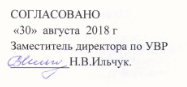 изучениеизучениеПримерПримеризучениеизучениенаянаянаянаяТемы урокаТемы урокадатадатаПланируемые результатыПланируемые результатыПланируемые результатыТемы урокаТемы урокапроведепроведеПланируемые результатыПланируемые результатыПланируемые результатыпроведепроведеНазванинананиянияХарактеристикаенанаурокаурокаХарактеристикаеКоличествочасовКоличествочасовурокаурокаХарактеристика№еКоличествочасовКоличествочасовурокаурокадеятельности№разделаКоличествочасовКоличествочасовдеятельностиПознавательныеУУДКоммуникативныеУУДп / празделаКоличествочасов№урокаКоличествочасовтриместрчислоученикаЛичностныеУУДПознавательныеУУДРегулятивныеУУДКоммуникативныеУУДп / пилиКоличествочасов№урокаКоличествочасовтриместрчислоученикаЛичностныеУУДПознавательныеУУДРегулятивныеУУДКоммуникативныеУУДп / пилиученикаилитемыНазваниеВыделять иПроявленФормироватьУмениеставОвладениеВыделять ииеинтереспонимание иить цель испособаминазывать в записяхиеинтереспонимание иить цель испособамиДесятичнаяназывать в записяха кпринятиеорганизовысовместнойДесятичнаямногозначных чисела кпринятиеорганизовысовместной1-3система3многозначных чиселпредметнучебнойвать еёдеятельности в1-3система3классы и разряды.предметнучебнойвать еёдеятельности всчисленияНазыватьследующео-задачи, поискдостижениегруппе.Называтьследующепрактичеси нахождениее (предыдущее) припрактичеси нахождениее (предыдущее) прикойспособов ееЧисло исчёте многозначноекойспособов ее1Число и9Iсчёте многозначноедеятельнорешения1счет9Iчисло, а также любойдеятельнорешениясчетчисло, а также любойстиотрезокстиотрезок,предложеЧтение и записьнатурального ряда,предложеЧтение и записьнатурального ряданной в4-6многозначных3чисел в пределахнной в4-6многозначных3чисел в пределахучебнике.чиселкласса тысяч, вучебнике.чиселкласса тысяч, впрямом и обратномпорядке.Использоватьпринцип записи чисел вдесятичной системесчисления дляпредставленияСравнениемногозначного числа7-9многозначных3Iв виде суммы7-9чисел3IразрядныхчиселразрядныхТестслагаемых.Сравниватьмногозначные числаспособомпоразрядногосравненияАрифмеВоспроизводитьориентацовладениеовладениеВыполнятьтическиустные приёмыия наумениемставитумениемприучебныее10-Сложениесложения ипониманиьнимать идействия в2действи710-многозначных3Iвычитанияепознавательнысохранятьгромкоречевой2действи712многозначных3Iвычитанияепознавательнысохранятьгромкоречевойя с12чиселмногозначных чиселпредложее задачи иучебнуюи умственнойя счиселмногозначных чиселпредложее задачи иучебнуюи умственноймногознв случаях, сводимыхний ивыдвигатьзадачуачнымик действиям воценокгипотезучисламипределах 100.учителя иВычислятьсумму итоварищеразностьй.многозначных чисел,используяВычитаниеписьменные13-многозначных3алгоритмы сложения15чисели вычитания.16Контрольная1Контролироватьработасвою деятельность:проверятьправильностьвычисленийизученнымиспособамиориентацВладениеформировановладениеия наосновнымиие уменияумениемпониманиметодамипланироватькорректно вестиепознания,учебный диалогпредложеокружающегоконтролироний имиравать иВоспроизводитьоценок(наблюдение,оцениватьГеометр17-Построениеспособ построенияучителя исравнение,учебные3ические17-прямоугольнико2Iпрямоугольника стоварищеанализ, синтез,действия в3ические18прямоугольнико2Iпрямоугольника стоварищеанализ, синтез,действия впонятия18виспользованиемйобобщение)соответствипонятиявиспользованиемйобобщение)соответствициркуля и линейкии споставленной задачей иусловиямиеереализации.ФормироФормированиеФормироватВысказыватьватьуменияь умениесвою точку19-Называтьединицыспособномоделироватьпрогнозировзрения,19-Скорость3IНазыватьединицыстьсодержаниеатьуважительно21Скорость3Iскорости.стьсодержаниеатьуважительно21скорости.преодолезадачи,результатотноситься коВычислятьскорость,преодолезадачи,результатотноситься коВычислятьскорость,ватьанализироватьрешения,мнениюпуть, время поватьанализироватьрешения,мнениюРабота спуть, время потрудноститекст,контролиротоварищейРабота сформуламтрудноститекст,контролиротоварищейтекстовформулам,выбиратьвать своютекстов,выбиратьвать свою4ыми7ВыбиратьформулудоводитьверноедеятельностзадачамВыбиратьформулуначатуюрешение.ь: устранятьзадачамдля решения задачиначатуюрешение.ь: устранятьидля решения задачиработу доошибкиина движение.работу доошибки22-Задачи нана движение.еелогического22-Задачи на4Iеелогического25движение4Iзавершенхарактера и25движениезавершенхарактера иияошибкивычислительнгохарактераформировформировановладениеаниеие уменияумением26-КоординатныйНазыватьуважителпланироватькорректно вести26-угол2координаты точек,ьногоФормировать,учебный диалог27угол2координаты точек,ьногоФормировать,учебный диалог27Тестотмечать точку сотношениумениеконтролироТестотмечать точку сотношениумениеконтролирозаданнымия к иномусравниватьвать иРабота скоординатами.мнению .иобобщатьинфоцениватьРабота сIСчитывать иормацию,учебные5информ4IСчитывать иормацию,учебные5информ4интерпретироватьпредставленнудействия вациейинтерпретироватьпредставленнудействия вациейнеобходимуюю на графикахсоответствинеобходимуюю на графикахсоответстви28-Графики.информацию изи диаграммах.и с28-Графики.2таблиц, графиков,поставленно29Диаграммы.2таблиц, графиков,поставленно29Диаграммы.2диаграмм.й задачей и29Диаграммы.диаграмм.й задачей идиаграмм.й задачей иусловиямиеереализацииФормироПониманиеиКонтролироАктивноеПереместительнватьпринятиевать своюиспользованиеПереместительнспособноучебнойдеятельностматематической30-ые свойстваспособноучебнойдеятельностматематическойАрифме30-ые свойства2стьзадачи,   поискзадачи,   поискь: проверятьречи дляАрифме31сложения и2стьзадачи,   поискзадачи,   поискь: проверятьречи дляАрифме31сложения ихарактерии  нахождениеи  нахождениеправильнострешениятически31сложения ихарактерии  нахождениеи  нахождениеправильнострешениятическиумноженияхарактерии  нахождениеи  нахождениеправильнострешениятическиумноженияФормулироватьсвойзовать испособовееьразнообразныхеумноженияФормулироватьсвойзовать испособовееьразнообразныхества арифметическихоцениватьрешениявычисленийкоммуникативндействиства арифметическихоцениватьрешениявычисленийкоммуникативн6действи4Iдействий исобственнизученнымиых задач6я с4Iдействий исобственнизученнымиых задачя сприменять их приыеспособамимногознприменять их приыеспособамимногознСочетательныевычисленияхматематиачнымиСочетательныевычисленияхматематиачными32-свойстваческиечислами32-свойства2ческиечислами33сложения и2знания и33сложения изнания иумноженияуменияСтроитьнесложныйФормироВладениеПланированГотовностьплан участкаватьосновнымиие,слушатьместностиспособнометодамиконтроль исобеседника,прямоугольнойстьпознанияоценкавести  диалогформы в данномпреодолеокружающегоучебныхмасштабе.ватьмирадействийРазличатьтрудности(наблюдение,масштабы вида 1 : 10,сравнение,и 10 : 1.доводитьанализ, синтез,Величин34-Выполнятьначатуюобобщение)7Величин234-План и масштаб2Iрасчёты:работу до7ы235План и масштаб2Iрасчёты:работу доы35находитьдействителеенаходитьдействителееьные размерызавершенотрезка, длинуияотрезка на плане,определять масштабплана; решатьаналогичные задачис использованиемгеографическойкартыРаспознавать,назывСпособноОриентироватьОриентироватьУмениеОсуществлятьать и различатьсть кся на разныеся на разныедоговариватвзаимныйпространственныесамооценспособыься иконтрольфигуры:ке нарешенияприходить к361многогранник и егоосновеучебных  задачучебных  задачобщемуГеометр36Многогранниквидыкритериярешению вГеометрМногогранниквидыкритериярешению в8ические2I(прямоугольныйуспешноссовместнойпонятия37Контрольнаяпараллелепипед,ти вдеятельност37работа1пирамида), а такжедеятельнои (работе вработа1пирамида), а такжедеятельнои (работе вкруглые теластипарах)(цилиндр, конус) напространственныхмоделях.ФормироПониманиеиПониманиеАктивноеРаспределительватьпринятиепричиныиспользованиеРаспределительспособноучебнойнеуспешнойматематической38-ные свойстваспособноучебнойнеуспешнойматематическойАрифме38-ные свойства2Формулироватьсвойстьзадачи,   поискзадачи,   поискучебнойречи дляАрифме39умножения2Формулироватьсвойстьзадачи,   поискзадачи,   поискучебнойречи дляАрифме39умножения2Формулироватьсвойхарактерии  нахождениеи  нахождениедеятельнострешениятически39умноженияства арифметическиххарактерии  нахождениеи  нахождениедеятельнострешениятическиства арифметическиххарактерии  нахождениеи  нахождениедеятельнострешениятическиства арифметическихзовать испособовееи иразнообразныхедействий изовать испособовееи иразнообразныхедействий иоцениватьрешенияспособностькоммуникативндействиприменять их приоцениватьрешенияспособностькоммуникативн9действи4Iприменять их присобственнконструктивых задач9я с4Iвычислениях.собственнконструктивых задачя свычислениях.ыеномногознВоспроизводитьыеномногознВоспроизводитьматематидействоватьачнымиУмножение наустные приёмыматематидействоватьачными40-Умножение наустные приёмыческиев условияхчислами40-1000, 100002умножения.ческиев условияхчислами411000, 100002умножения.знания инеуспеха41Тестзнания инеуспехаТестуменияуменияРаспознавать,СпособноОриентироватьУмениеОсуществлятьназывать исть кся на разныедоговариватвзаимныйразличатьсамооценспособыься иконтрольпрямоугольныйке нарешенияприходить кпараллелепипед наосновеучебных  задачобщемупространственныхкритериярешению вмоделях.успешноссовместнойГеометр42-ПрямоугольныйХарактеризоватьпрти вдеятельност10ические242-параллелепипед2IIямоугольныйдеятельнои (работе в10ические243параллелепипед2IIямоугольныйдеятельнои (работе впонятия43Куб.параллелепипедстипарах)понятияКуб.параллелепипедстипарах)(название, числовершин, граней,рёбер).Называтьпространственную фигуру,изображённую начертежеФормироВладениеПланированГотовностьНазыватьединицыватьосновнымиие,слушатьмассы.способнометодамиконтроль исобеседника,Сравниватьстьпознанияоценкавести  диалогзначения массы,преодолеокружающегоучебныхвыраженные вватьмирадействий11Величин244-Тонна. Центнер.2IIодинаковых илитрудности(наблюдение,11ы245Тонна. Центнер.2IIразных единицах.,сравнение,ы45разных единицах.,сравнение,Вычислятьмассудоводитьанализ, синтез,предметов приначатуюобобщение)решении учебныхработу дозадач.еезавершенияВыбиратьформулуФормироФормированиеФормироватВысказыватьдля решения задачиватьуменияь умениесвою точкуна движение.способномоделироватьспрогнозировзрения,Различатьвидыстьпреодоодержаниеатьуважительносовместноголеватьзадачи,результатотноситься кодвижения двух тел,трудностианализироватьрешения,мнениюописывать словами,текст,контролиротоварищейотличие одного видадоводитьвыбиратьвать своюРабота сЗадачи надвижения от другого.начатуюверноедеятельностРабота сЗадачи наМоделироватькаждработу дорешение.ь: устранятьтекстовдвижение вМоделироватькаждработу дорешение.ь: устранятьтекстов46-движение вый вид движенияееошибки12ыми346-противоположн3IIый вид движенияееошибки12ыми348противоположн3IIс помощью фишек.завершенлогическогозадачам48ыхс помощью фишек.завершенлогическогозадачамыхАнализироватьияхарактера иинаправленияхАнализироватьияхарактера иинаправленияххарактер движения,ошибкихарактер движения,ошибкипредставленного ввычислителтексте задачи, иьнгоконструироватьхарактерасхему движения двухтел в одном или вразныхнаправлениях.Распознавать,СпособноОриентироватьУмениеОсуществлятьназывать исть кся на разныедоговариватвзаимныйразличатьсамооценспособыься иконтрольпирамидынаке нарешенияприходить кпространственныхосновеучебных  задачобщемумоделях.критериярешению вГеометр49-ПирамидаХарактеризоватьпиуспешноссовместной13ические249-Пирамида2IIрамиды (название,ти вдеятельност13ические250Тест2IIрамиды (название,ти вдеятельностпонятия50Тестчисло вершин,деятельнои (работе впонятиячисло вершин,деятельнои (работе вграней, рёбер).стипарах)Называтьпространственнуюфигуру,изображённую начертежеВыбиратьформулуФормироФормированиеФормированиеФормироватВысказыватьдля решения задачиватьуменияь умениесвою точкуна движение.способномоделироватьмоделироватьпрогнозировзрения,Различатьвидыстьсодержаниеатьуважительносовместногопреодолезадачи,результатотноситься кодвижения двух тел,ватьанализироватьанализироватьрешения,мнениюописывать словамитрудноститекст,контролиротоварищейотличие одного вида,выбиратьвать своюРабота сЗадачи надвижения от другого.доводитьверноедеятельностРабота сЗадачи наМоделироватькаждначатуюрешение.ь: устранятьтекстовдвижение вМоделироватькаждначатуюрешение.ь: устранятьтекстов51-движение вый вид движенияработу доошибки14ыми351-противоположн3IIый вид движенияработу доошибки14ыми353противоположн3IIс помощью фишек.еелогическогозадачам53ыхс помощью фишек.еелогическогозадачамыхАнализироватьзавершенхарактера иинаправленияхАнализироватьзавершенхарактера иинаправленияххарактер движения,ияошибкихарактер движения,ияошибкипредставленного ввычислителтексте задачи, иьнгоконструироватьхарактерасхему движения двухтел в одном или вразныхнаправлениях.УмножениеВоспроизводитьФормироПониманиеиПониманиеАктивноеУмножениеустные приёмыватьпринятиепричиныиспользованиемногозначного4устные приёмыватьпринятиепричиныиспользование54-многозначного4умножения испособноучебнойнеуспешнойматематической54-числа наумножения испособноучебнойнеуспешнойматематической151457числа наIIделения в случаях,стьзадачи,   поискзадачи,   поискучебнойречи для151457однозначноеIIделения в случаях,стьзадачи,   поискзадачи,   поискучебнойречи для58однозначноесводимых кхарактерии  нахождениеи  нахождениедеятельнострешения58Контрольная1сводимых кхарактерии  нахождениеи  нахождениедеятельнострешенияАрифмеКонтрольная1действиям взовать испособовееи иразнообразныхАрифмеработадействиям взовать испособовееи иразнообразныхтическиработапределах 100.оцениватьрешенияспособностьтическипределах 100.оцениватьрешенияспособностьеВычислятьпроизведсобственнконструктивдействи59-Умножениеение чисел,ыенокоммуникативня с59-многозначногоиспользуяматематидействоватьых задачя с62многозначногоиспользуяматематидействоватьых задачмногозн62числа на4письменныеческиев условияхмногознчисла на4письменныеческиев условияхачнымидвузначноеалгоритмызнания инеуспехачисламиумножения науменияоднозначное, наIIдвузначное и наIIдвузначное и наIIтрёхзначное число.трёхзначное число.УмножениеКонтролироватьУмножениесвою деятельность:63-многозначногосвою деятельность:63-многозначного5проверять68числа на5проверять68числа на5правильность68числа направильностьтрехзначноеправильностьтрехзначноевычисленийвычисленийизученнымиспособамиРаспознавать,назывСпособноОриентироватьУмениеОсуществлятьать и различатьсть кся на разныедоговариватвзаимныйпространственныесамооценспособыься иконтрольфигуры:ке нарешенияприходить кмногогранник и егоосновеучебных  задачобщемувидыкритериярешению в(прямоугольныйуспешноссовместнойГеометрпараллелепипед,ти вдеятельностГеометр69-пирамида), а такжедеятельнои (работе в16ические269-Конус2IIпирамида), а такжедеятельнои (работе в16ические270Конус2IIкруглые теластипарах)понятия70круглые теластипарах)понятия(цилиндр, конус) на(цилиндр, конус) напространственныхмоделях.Характеризоватьконус (название,вершина, основание).Различать: цилиндри конус.ВыбиратьформулуФормироФормированиеФормированиеФормироватВысказыватьдля решения задачиватьуменияь умениесвою точкуна движение.способномоделироватьмоделироватьпрогнозировзрения,Различатьвидыстьсодержаниеатьуважительносовместногопреодолезадачи,результатотноситься кодвижения двух тел,ватьанализироватьанализироватьрешения,мнениюописывать словамитрудноститекст,контролиротоварищейотличие одного вида,выбиратьвать своюРабота сдвижения от другого.доводитьверноедеятельностРабота сЗадачи наМоделироватькаждначатуюрешение.ь: устранятьтекстовЗадачи наМоделироватькаждначатуюрешение.ь: устранятьтекстов71-движение вый вид движенияработу доошибки17ыми471-движение в4IIый вид движенияработу доошибки17ыми474одном4IIс помощью фишек.еелогическогозадачам74одномс помощью фишек.еелогическогозадачамнаправленииАнализироватьзавершенхарактера иинаправленииАнализироватьзавершенхарактера иихарактер движения,ияошибкихарактер движения,ияошибкипредставленного ввычислителтексте задачи, иьнгоконструироватьхарактерасхему движения двухтел в одном или вразныхнаправлениях.ПриводитьПониманиеиУмениеВыполнятьЛогико-Истинные ипримеры истинныхпринятиеосознанно иучебныематемат75-ложныеи ложныхучебнойпроизвольндействия в18ическая1175-высказывания.3IIвысказываний.задачи,   поискзадачи,   поиско строитьгромкоречевой18ическая1177высказывания.3IIвысказываний.задачи,   поискзадачи,   поиско строитьгромкоречевойподгото77ТестАнализироватьструи  нахождениеи  нахождениеречевоеи умственнойподготоТестАнализироватьструи  нахождениеи  нахождениеречевоеи умственнойвкактуруспособовеевысказыванформепредъявленногорешенияиесоставноговысказывания,выделять в нёмпростыевысказывания,определять ихистинность(ложность) и делать(ложность) и делатьвыводы78-Составные4об истинности или78-высказыванияложности составного81высказыванияIIложности составного81КонтрольнаяIIвысказывания.82Контрольнаявысказывания.82работа1Конструироватьработа1Конструироватьсоставныевысказывания спомощью логическихФормироФормироватьУмениеФормироватьсвязок и определятьватьумениеосознанно иумениеих истинность.готовностконструироватпроизвольнвысказываться,Находить иьь алгоритмо строитьактуализироватьуказывать всевысказыврешенияречевоесвои знания для83-Задачи навозможные вариантыатьлогическойвысказыванпростейших83-перебор3IIрешения логическойсобственнзадачи,делатьиематематических85перебор3IIрешения логическойсобственнзадачи,делатьиематематических85вариантовзадачиоыевыводы надоказательстввариантовзадачиоыевыводы надоказательствсужденияосновеанализаи даватьпредъявленногимо банкаобосноваданных,ние85-Деление суммы2IIФормулировать85-Деление суммы2IIсвойства86на число2IIсвойства86на числоарифметическихАрифмеарифметическихАрифмедействий итическидействий итическиприменять их при19е5применять их при19е5вычислениях.действивычислениях.действиВоспроизводитьяВоспроизводитьяДеление наустные приёмы87-Деление наустные приёмы87-1000, 10000…3IIумножения и891000, 10000…3IIумножения и89Тестделения.Тестделения.ТестФормироПониманиеиПониманиеАктивноеватьпринятиепричиныиспользованиеспособноучебнойнеуспешнойматематическойстьзадачи,   поискзадачи,   поискучебнойречи дляхарактерии  нахождениеи  нахождениедеятельнострешениязовать испособовееи иразнообразныхоцениватьрешенияспособностькоммуникативнсобственнконструктивых задачыеноматематидействоватьческиев условияхзнания инеуспехауменияСтроитьФормироВладениеПланированГотовностьнесложный планватьосновнымиие,слушатьучастка местностиспособнометодамиконтроль исобеседника,прямоугольнойстьпознанияоценкавести  диалогформы в данномпреодолеокружающегоучебныхмасштабе.ватьмирадействийРазличатьмасштабытрудности(наблюдение,вида 1 : 10 и 10 : 1.,сравнение,Выполнять расчёты:доводитьанализ, синтез,20Величин290-Карта2IIIнаходитьдействителначатуюобобщение)20ы291Карта2IIIьные размерыработу доы91ьные размерыработу доотрезка, длинуееотрезка на плане,завершенопределятьиямасштаб плана;решать аналогичныезадачи сиспользованиемгеографическойкартыРаспознавать,СпособноОриентироватьОриентироватьУмениеОсуществлятьназывать исть кся на разныеся на разныедоговариватвзаимныйразличать круглыесамооценспособыься иконтрольтела (цилиндр,ке нарешенияприходить кконус) наосновеучебных  задачучебных  задачобщемупространственныхкритериярешению вмоделях.успешноссовместнойГеометр92-Характеризоватьти вдеятельност21ические292-Цилиндр2IIIцилиндр (названиедеятельнои (работе в21ические293Цилиндр2IIIцилиндр (названиедеятельнои (работе впонятия93основания, боковаястипарах)понятияоснования, боковаястипарах)поверхность).Различать: цилиндри конус,прямоугольныйпараллелепипед ипирамиду.ВоспроизводитьустФормироПониманиеиПониманиеАктивноеВоспроизводитьустватьпринятиепричиныиспользованиеные приёмы деленияватьпринятиепричиныиспользованиеДеление наные приёмы деленияспособноучебнойнеуспешнойматематической94-Деление нав случаях, сводимыхспособноучебнойнеуспешнойматематической94-однозначное3в случаях, сводимыхстьзадачи,   поискзадачи,   поискучебнойречи для94-однозначное3к действиям встьзадачи,   поискзадачи,   поискучебнойречи для96однозначное3к действиям встьзадачи,   поискзадачи,   поискучебнойречи для96числопределах 100.характерии  нахождениеи  нахождениедеятельнострешенияАрифмечислопределах 100.характерии  нахождениеи  нахождениедеятельнострешенияАрифмепределах 100.зовать испособовееи иразнообразныхАрифмеВычислятьзовать испособовееи иразнообразныхтическиВычислятьоцениватьрешенияспособностькоммуникативнтическичастное чисел,оцениватьрешенияспособностькоммуникативн22е12IIIчастное чисел,собственнконструктивых задач22е12IIIиспользуясобственнконструктивых задачдействииспользуяыенодействиДеление написьменныеыенояДеление на4письменныематематидействоватья97-двузначное4алгоритмы деленияматематидействовать97-двузначноеалгоритмы деленияческиев условиях100числона однозначное, наческиев условиях100числона однозначное, назнания инеуспеха101Контрольнаядвузначное и назнания инеуспеха101Контрольная1двузначное и науменияработа1трёхзначное число.уменияработатрёхзначное число.работаКонтролироватьсвоКонтролироватьсвою деятельность:проверять102-Деление направильность102-трехзначное4вычислений105трехзначное4вычислений105числоизученнымичислоизученнымиспособамиСпособноОриентироватьУмениеОсуществлятьДеление отрезкасть кся на разныедоговариватвзаимныйДеление отрезкасамооценспособыься иконтрольна 2, 4, 8 равныхсамооценспособыься иконтрольна 2, 4, 8 равныхВоспроизводитьке нарешенияприходить кГеометрчастей сВоспроизводитьке нарешенияприходить кГеометр106-частей салгоритм деленияосновеучебных  задачобщему22ические2106-помощью2IIIалгоритм деленияосновеучебных  задачобщему22ические2107помощью2IIIотрезка на равныекритериярешению впонятия107циркуля иотрезка на равныекритериярешению впонятияциркуля ичасти.успешноссовместнойлинейки.части.успешноссовместнойлинейки.ти вдеятельностТестти вдеятельностТестдеятельнои (работе вдеятельнои (работе встипарах)Различать числовоеФормироПониманиеиПониманиеАктивноеравенство иватьпринятиепричиныиспользованиеравенство,способноучебнойнеуспешнойматематическойсодержащее букву.стьзадачи,   поискзадачи,   поискучебнойречи дляВоспроизводитьизухарактерии  нахождениеи  нахождениедеятельнострешенияченные способызовать испособовееи иразнообразныхвычисленияоцениватьрешенияспособностькоммуникативннеизвестныхсобственнконструктивых задачНахождениекомпонентовыеноАрифменеизвестногосложения,математидействоватьтически108-числа ввычитания,ческиев условиях23е4108-равенствах4IIIумножения изнания инеуспеха23е4111равенствах4IIIумножения изнания инеуспехадействи111вида: х+5=7,деления.умениядействивида: х+5=7,деления.уменияях*5=5, х-5=7,Конструироватьбукх:5=15венные равенства всоответствии сзаданнымиусловиями.Конструироватьвыражение,содержащее букву,для записи решениязадачиРазличать иСпособноОриентироватьОриентироватьУмениеОсуществлятьназывать видысть кся на разныеся на разныедоговариватвзаимныйГеометр112-Угол и егоуглов, видысамооценспособыься иконтроль24ические4112-Угол и его2IIIтреугольников.ке нарешенияприходить к24ические4113обозначение2IIIтреугольников.ке нарешенияприходить кпонятия113обозначениеСравниватьуглыосновеучебных  задачучебных  задачобщемупонятияСравниватьуглыосновеучебных  задачучебных  задачобщемуспособом наложения.критериярешению вХарактеризоватьуспешноссовместнойугол (прямой,ти вдеятельностострый, тупой),деятельнои (работе в114-визуально определяястипарах)114-Виды углов2IIIего вид с помощью115Виды углов2IIIего вид с помощью115модели прямогомодели прямогоугла.НахождениеРазличать числовоеФормироПониманиеиПониманиеАктивноенеизвестногоравенство иватьпринятиепричиныиспользованиечисла вравенство,способноучебнойнеуспешнойматематической116-равенствах4IIIсодержащее букву.стьзадачи,   поискзадачи,   поискучебнойречи для119вида: 8+ х=16,4IIIВоспроизводитьизухарактерии  нахождениеи  нахождениедеятельнострешения119вида: 8+ х=16,Воспроизводитьизухарактерии  нахождениеи  нахождениедеятельнострешения8*х=16, 8-х=2,ченные способызовать испособовееи иразнообразных8:х=2вычисленияоцениватьрешенияспособностькоммуникативнТестнеизвестныхсобственнконструктивых задачкомпонентовыеноАрифмесложения,математидействоватьтическивычитания,ческиев условиях25е5умножения изнания инеуспехадействиделения.уменияяКонструироватьбукКонтрольнаявенные равенства в120Контрольная1IIIсоответствии с120работа1IIIсоответствии сработазаданнымизаданнымиусловиями.Конструироватьвыражение,содержащее букву,для записи решениязадачиСпособноОриентироватьУмениеОсуществлятьсть кся на разныедоговариватвзаимныйсамооценспособыься иконтрольГеометрВыполнятьке нарешенияприходить кГеометр121-Видыклассификациюосновеучебных  задачобщему26ические2121-Виды2IIIклассификациюосновеучебных  задачобщему26ические2122треугольников2IIIтреугольников.критериярешению впонятия122треугольниковтреугольников.критериярешению впонятияуспешноссовместнойуспешноссовместнойти вдеятельностдеятельнои (работе встипарах)Различать понятияФормироВладениеПланированГотовность«точное» иватьосновнымиие,слушать«приближённое»способнометодамиконтроль исобеседника,значение величины.стьпознанияоценкавести  диалогЧитатьзаписи,преодолеокружающегоучебныхсодержащие знак.ватьмирадействийОцениватьточностьтрудности(наблюдение,Точное иизмерений.,сравнение,Величин123-приближенноеСравниватьрезультадоводитьанализ, синтез,27Величин3123-значение3IIIты измерений однойначатуюобобщение)27ы3125значение3IIIты измерений однойначатуюобобщение)ы125величиныи той же величиныработу довеличиныи той же величиныработу доТест(например, массы) сеепомощью разныхзавершенприборов (безмена,иячашечных весов,весов со стрелкой,электронных весов) сцелью оценкиточности измеренияПланироватьСпособноОриентироватьУмениеОсуществлятьпорядок построениясть кся на разныедоговариватвзаимныйотрезка, равногосамооценспособыься иконтрольданному, ике нарешенияприходить квыполнятьосновеучебных  задачобщемуГеометр126-Построениепостроение.критериярешению в28ические2126-отрезка равного2IIIОсуществлятьуспешноссовместной28ические2127отрезка равного2IIIОсуществлятьуспешноссовместнойпонятия127данномусамоконтроль:ти вдеятельностпонятияданномусамоконтроль:ти вдеятельностпроверятьдеятельнои (работе вправильностьстипарах)построения отрезка спомощью измерения.Повторение8Повторе128-Повторение29Повторе9128-ДиагностическаIII29ние9136ДиагностическаIIIние136я работая работа11